Unterrichtseinheit: Klimaschutz geht uns alle an!HintergrundSchülerinnen und Schüler haben mit der Protestbewegung „Fridays for Future“ dafür gesorgt, dass Klimawandel und Klimaschutz wieder stark in den Fokus von Öffentlichkeit und Politik gerückt sind. In den klassischen und den sozialen Medien wird ebenso intensiv über die Bewegung und ihre Forderungen diskutiert, wie in den Schulen und anderen öffentlichen Räumen. Anhand des Klimaschutzes und der neu entstandenen Klimaschutzbewegung lassen sich wichtige Themen der politischen Bildung im Unterricht bearbeiten: demokratisches Engagement, Umweltpolitik und Kompromissfindung.KompetenzerwerbSachkompetenzDie Schülerinnen und Schüler …kennen den Unterschied zwischen Wetter und Klima.erklären den Treibhauseffekt.kennen den Zusammenhang zwischen CO2-Ausstoß und Erderwärmung.kennen einfache Maßnahmen, die jeder unternehmen kann, um den CO2-Ausstoß zu verringern.MethodenkompetenzDie Schülerinnen und Schüler …arbeiten Informationen aus einem Sachtext heraus.erklären ein Schaubild.erstellen ein Plakat.UrteilskompetenzDie Schülerinnen und Schüler …berurteilen die Wichtigkeit von Informationen und Ereignissen.begründen ihre Meinung.Klimaschutz Aufgabe 1: Klima und Wetter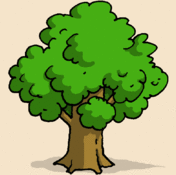 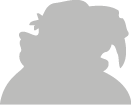 Was ist der Unterschied zwischen Klima und Wetter? Lies im Kapitel 1 des HanisauLand-Spezials „Klimaschutz“ den Text „Klima ist nicht Wetter“ und fülle den Lückentext aus.Wetter und Klima sind ________________ Dinge. Das __________ ist das, was du siehst, wenn du jeden Tag aus dem Fenster schaust. Regnet es, scheint die Sonne oder ist es nebelig? Das _____________ kann sich schnell ändern. Beim _____________ geht es um einen _____________ Zeitraum. Wenn Forscherinnen und Forscher das Wetter über einen langen Zeitraum beobachten, können sie etwas über das Klima in einer Gegend sagen. Das Wetter ändert sich fast _____________. Das Klima nur über längere Zeit hinweg.Wetter, Wetter, längeren, Klima, täglich, unterschiedliche Aufgabe 2: Der TreibhauseffektDer Treibhauseffekt sorgt dafür, dass es auf der Erde warm ist. Der Mensch verstäkt den Treibhauseffekt durch seine Lebensweise. Die Erde wird dadurch immer wärmer. Lies im Kapitel 3 des HanisauLand-Spezials „Klimaschutz“ den Text „Der Treibhauseffekt“ und beschrifte das Bild mit den Wörtern: Sonnenlicht, Treibhausgase, Wärme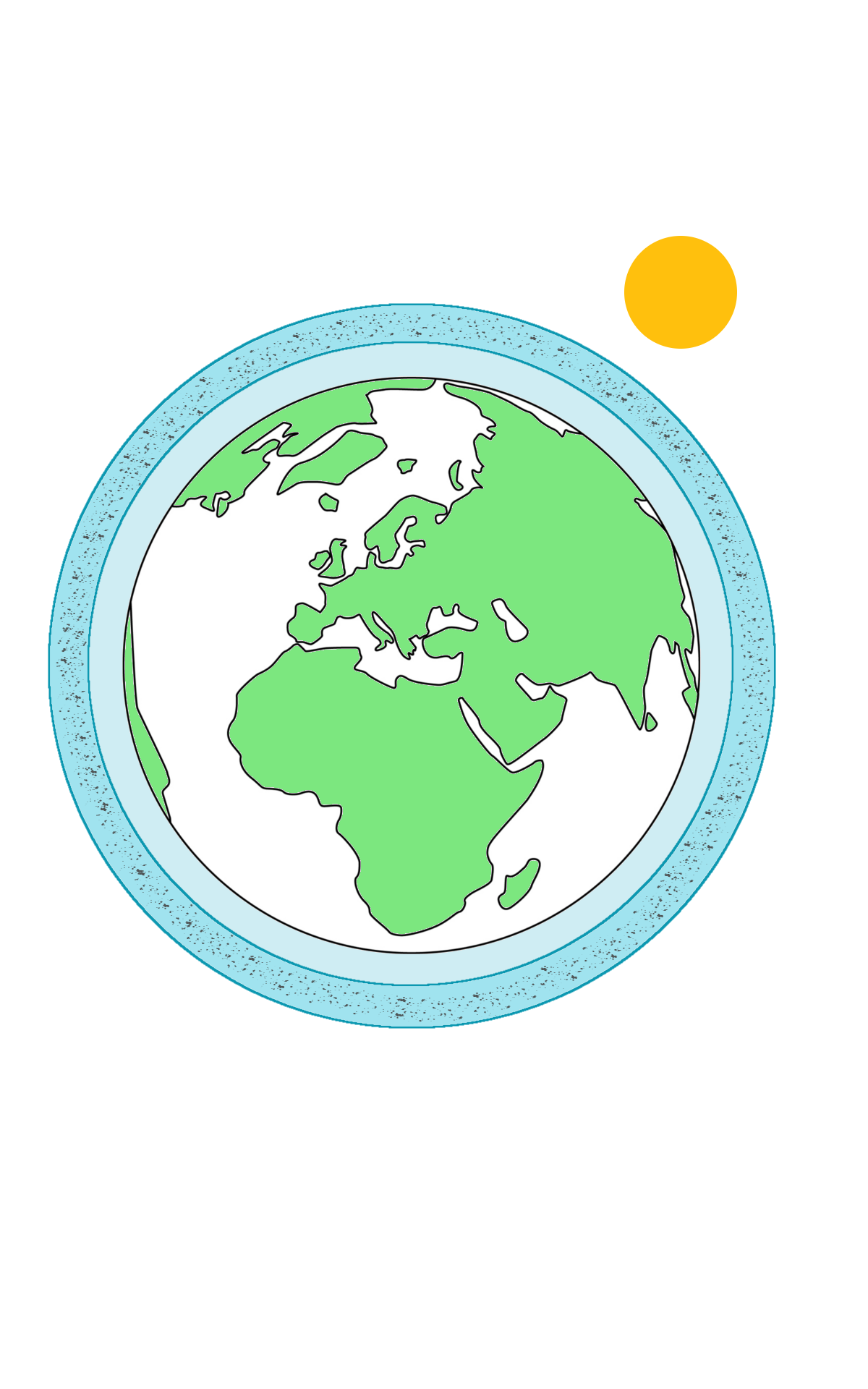 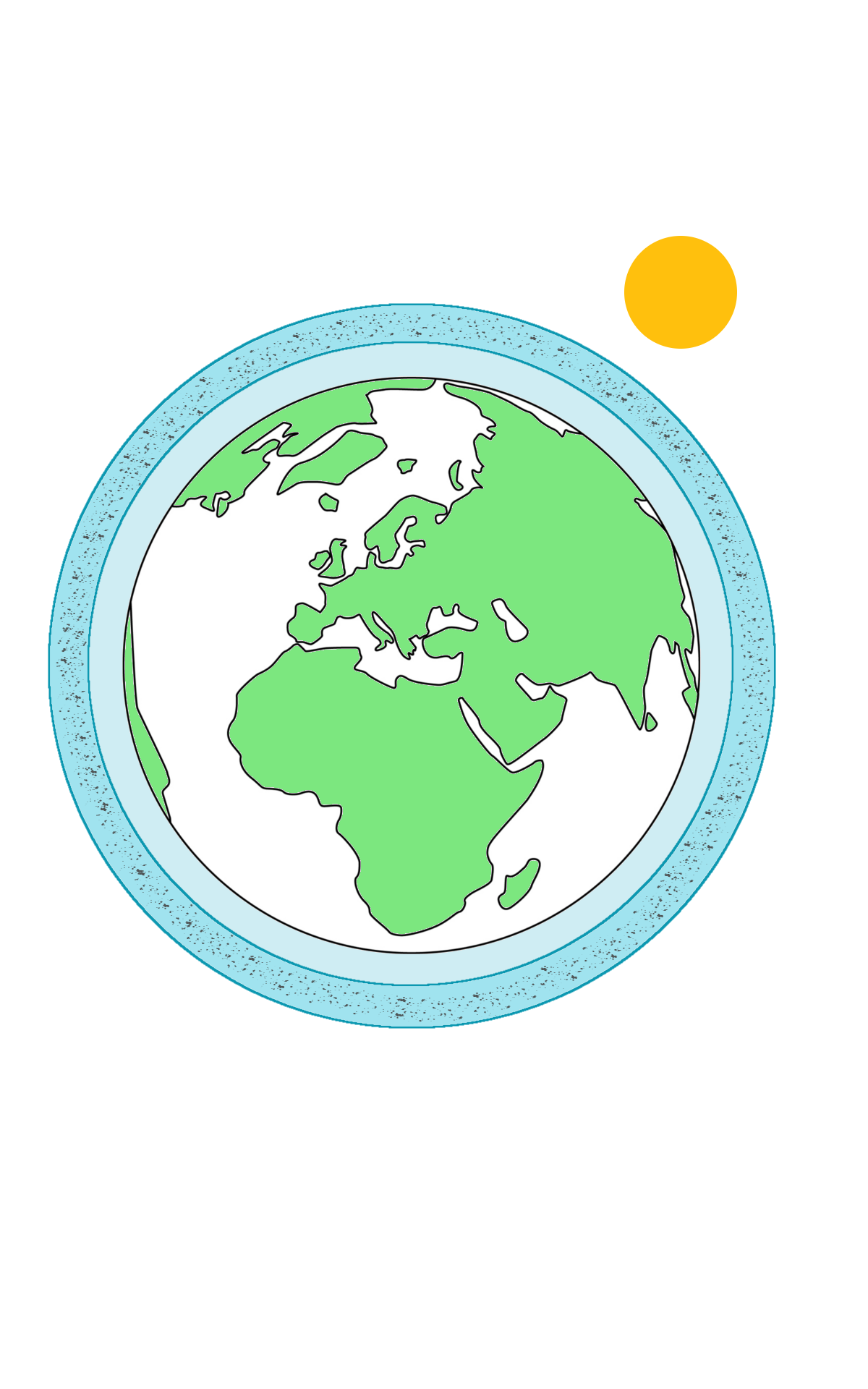  Aufgabe 3: Der Mensch verändert das KlimaDie Menschen pusten sehr viel CO2 (Kohlendioxid) in die Atmosphäre der Erde. CO2 ist ein Treibhausgas. Das heißt, es verstärkt den Treibhauseffekt.Lies im Kapitel 5 des HanisauLand-Spezials „Klimaschutz“ den Text „Was muss man tun, um den Klimawandel aufzuhalten?“. Schreibe drei Dinge auf, durch die der Mensch CO2 freisetzt. Lest eure Antworten in der Klasse vor. Aufgabe 4: Das kann jeder tun!Was könnt ihr tun, um das Klima zu schützen? Überlegt euch in Gruppen Regeln für eure Klasse, um das Klima zu schützen. Ideen dafür findet ihr in Kapitel 5 und 7 des HanisauLand-Spezials „Klimaschutz“ (www.hanisauland.de/spezial/klimaschutz). Aufgabe 5: PlakatGestaltet ein Plakat mit Regeln für den Klimaschutz, das ihr in eurer Klasse aufhängen könnt. LösungsblattAufgabe 1:Wetter und Klima sind unterschiedliche Dinge. Das Wetter ist das, was du siehst, wenn du jeden Tag aus dem Fenster schaust. Regnet es, scheint die Sonne oder ist es nebelig? Das Wetter kann sich schnell ändern. Beim Klima geht es um einen längeren Zeitraum. Wenn Forscherinnen und Forscher das Wetter über einen langen Zeitraum beobachten, können sie etwas über das Klima in einer Gegend sagen. Das Wetter ändert sich fast täglich. Das Klima nur über längere Zeit hinweg.Aufgabe 2:Von links nach rechts: Treibhausgase, Wärme, SonnenlichtAufgabe 3:Mögliche Antworten: https://www.hanisauland.de/spezial/klimaschutz/klimaschutz-kapitel-5.html/klimaschutz-kapitel-5-1.html Aufgabe 4:Beispiele: Strom sparen, Licht aus, beim Verlassen des Klassenzimmers und auf den Toiletten, Müll trennen, Papier sparen, weniger Fleisch beim Schulessen und Klassenfesten, Fahrgemeinschaften, mit dem Rad oder Bus zur Schule.ThemaWie funktioniert der Klimawandel und was können Menschen tun, um ihn aufzuhalten?FächerSachunterricht, Politik, GeschichteZielgruppe3-4 Klasse MaterialienArbeitsblätter und Lösungsblatt (GS)HanisauLand-MaterialHanisauLand-Spezial „Klimaschutz“